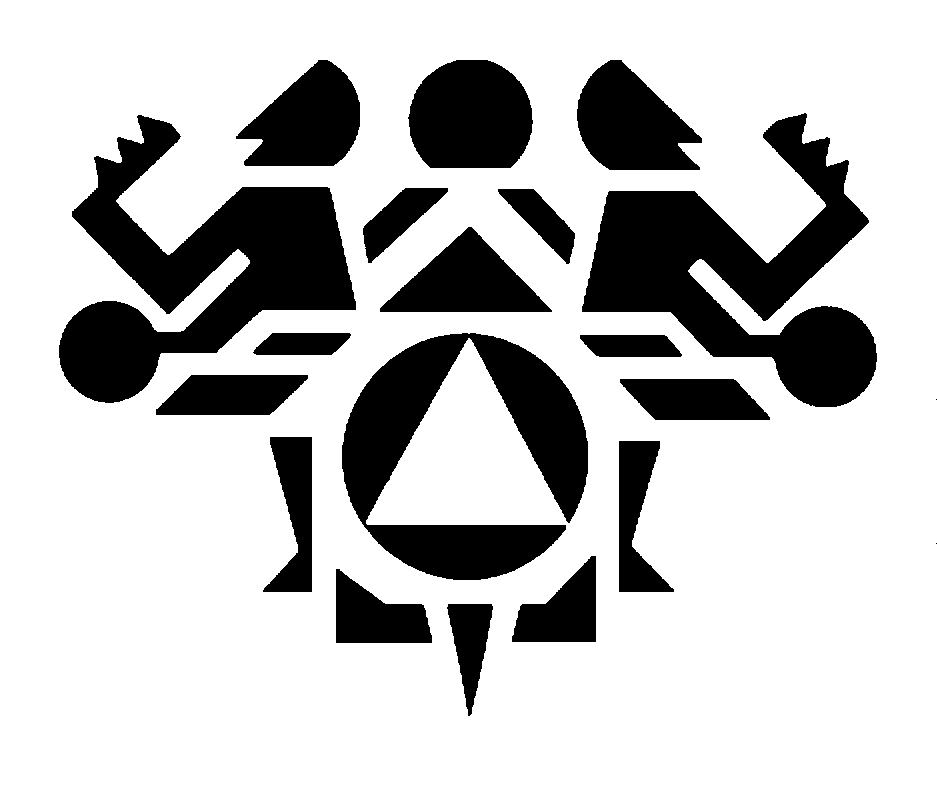 The FY 2020 Indian Health Service Budget: Analysis and Recommendations29th Annual Report If you would like to make a contribution towards the production of this annual review of the Indian Health Service Budget, please make a check payable to:NPAIHB /General FundSend your check toNorthwest Portland Area Indian Health Board2121 S. W. Broadway, Suite 300Portland, OR  97201Or, consult our website at www.npaihb.org for information on how to donate to the Northwest Portland Area Indian Health Board.Thank you.TABLE OF CONTENTSFY 2020 Indian Health Service Budget AnalysisIntroduction	6Budget Formulation: National Tribal Budget Formulation Workgroup	7Funding True Need	8Audience for this Analysis: Tribes, the Administration, and the U.S. Congress	8Acknowledgements	8Sources	9FY 2020 Budget Analysis and Recommendations: The Final Enacted FY 2019 IHS Budget	10The Budget Control Act of 2011 & the 2013 Sequester	10President’s FY 2020 Proposal	11Preserving the Basic Health Program Funded by the IHS budget	13The Office of Management and Budget	13Current Services Budget: Maintaining the Current Health Program and the President’s Proposed FY 2020 IHS Budget	14Justification for Estimates	15Portland Area Recommendations for Program Increases	16The Effect of Staffing New Facilities	17Health Services Accounts:Hospitals and Clinics	19New! Electronic Health Record System	20Epidemiology Centers	20Dental Services	22Mental Health	22Alcohol and Substance Abuse	23Purchased and Referred Care	24Catastrophic Health Emergency Fund	27Public Health Nursing	27Health Education	28Community Health Representatives	28Urban Indian Health	29Indian Health Professions	29Tribal Management	30Direct Operations	30Self-Governance	30Contract Support Costs	31Health Facilities Account:Maintenance and Improvement (M&I)	31Sanitation	31Health Facilities Construction	31Alternative Methods of Acquiring Health Facilities	32Facilities, Environmental Health and Engineering Support	32Equipment	32Conclusion: The Purpose of this Report	33Evaluation Based on Budget Principles	32Grading the President’s Proposed FY 2020 IHS Budget (Last Page)Northwest Portland Area Indian Health BoardIntroductionThis 29th Annual Northwest Portland Area Indian Health Board (NPAIHB) analysis of the President’s FY 2020 Indian Health Service (IHS) budget continues a tradition of close scrutiny of the IHS budget that began in 1989. The proposed increase of $82.5 million (1.7.%) for services (excluding Contract Support Costs) and Facilities over FY 2019 enacted levels is only half of the proposed increase that was provided in FY 2018 (see Table 1). A $232 million increase (6.2%) is proposed to Clinical Services above FY 2019 enacted level. In this category, the proposed increase for Purchased and Referred Care (PRC) is only $3.3 million (.3%) above FY 2019 enacted level. In our FY 2019 budget analysis, we highlighted that there was no increase to PRC in FY 2016 and requested that the shortfall of $46 million be funded in FY 2019. This FY 2020 budget proposes a program increase to PRC of $50 million to get Northwest Tribes back the purchasing power that was lost in FY 2016. There is also a proposal to add a new line item titled “Electronic Health Records System” as part of the RPMS Modernization initiative at IHS; and proposals to fund Elimination of HIV/HCV at $25 million and expansion of the Community Health Aide Program (CHAP) at $20 million.   As to Preventative Health, a $56.4 million decrease (-32.3%) is proposed below FY 2019 enacted level which includes elimination of Health Education funding at $20.5 million (-100%) and a cut to Community Health Representative program of $39 million (-61.8%).   Preventive services are critical to reducing health disparities so the President’s proposal to cut and eliminate Community Health Representative (CHR) and Health Education funding, respectively, is strongly opposed by our Northwest Tribes. CHRs provide critical services to our most vulnerable tribal members and loss of this funding would create a permanent loss of capacity and ability to care for those most in need in our communities; and prevention through Health Education funding is vital for young children to elders to entire communities and loss of this funding could reverse the progress that has been made in our communities. Cuts to Other Services of $17 million (-9.1%) below FY 2019 enacted level will negatively impact urban programs and Northwest Tribes. Northwest Tribes oppose the proposed decrease to Urban Health of $2.5 million (-5.0%); proposed decrease to Indian Health Professions (-24%); oppose the elimination of the Tribal Management Grant program (-100%); and cuts to Self-Governance (-17.2%). Northwest Tribes passed a resolution (Res No. 18-03-07) in support of an increase for IHS Indian Health Professions to fully fund scholarships for all qualified applicants to the IHS Scholarship Program; and to support the Loan Repayment Program to fund all physicians, nurse practitioners, physician’s assistants, nurses and other direct care practitionersMinimal proposed increases to Maintenance and Improvement (.6%), Sanitation Facilities Construction (.6%) and Equipment (1.2%) over FY 2019 enacted level and cut to Facilities & Environmental Health Support (-.3%) under FY 2019 level, impacts our AI/AN people both individually and on a community-wide basis as to public health practices. At a minimum, the FY 2020 IHS budget must be funded at FY 2019 enacted levels with inflation and population growth increases. A growing population and medical inflation has eroded the purchasing power of Indian health programs over the past twenty years.  There is no denying that budget shortfalls have resulted in greater health care disparities between Indian people and the general population.  This gap has been addressed in the intermittent budget increases in the past ten years (16% increase in FY 2011 and 10% increase in FY 2018), but these increases are not enough and additional funding is needed to meet the trust responsibility to provide health care to AI/AN people.  The FY 2020 IHS Congressional Budget Justification document does not include the final numbers from the FY 2019 enacted budget which gives the false impression that the President’s FY 2020 budget increased funding in several areas and that there were less decreases in funding overall.  This is not an accurate picture of the President’s FY 2020 budget when compared to the FY 2019 enacted levels.  NPAIHB recommends an increase to the President’s FY 2020 budget of $195 million to fund inflation and population growth increases for services and facilities above FY 2019 enacted level and $480 million in program increases (detailed in Table 3). For the most accurate FY 2019 budget numbers see the Congressional Record Volume 165, Number 28-Book II (February 13, 2019) available at: https://www.congress.gov/116/crec/2019/02/13/CREC-2019-02-13.pdf-bk2. This NPAIHB FY 2020 budget analysis is available at: http://www.npaihb.org/resource-lib/.Portland Area American Indian and Alaska Native Population Portland Area’s overall American Indian and Alaska Native (AI/AN) population is 343,675 with Washington’s 196,026, Oregon’s 110,852, and Idaho’s 36,797.  The American Community Survey (ACS) estimate for AI/ANs with access to IHS is 95,113 for the Portland Area (compared to the 3-year active IHS user population of 105,000) with Washington’s estimate 54,481, Oregon’s 27,543, and Idaho’s 13,089.  IHS estimates an active user population of 112,000.  Seventy-five percent of Portland Area funding is compacted or contracted.  Portland Area includes 6 federally operated service units, 16 Title 1 Tribes, 26 Title V Tribes, three urban facilities, one adult treatment center and two youth regional treatment centers. Budget Formulation:  National Tribal Budget Formulation WorkgroupFor nearly 20 years, representatives from the Portland Area have joined Tribes nationwide in the IHS budget formulation process that includes direct service Tribes, Tribally operated, and urban Indian programs.  This group, commonly referred to as the National Tribal Budget Formulation Workgroup, meets annually to develop the IHS budget recommendation.  The Northwest Tribes' longstanding interest and active participation in the budget process allows them to understand the complexity of developing the final appropriations.  In the past, various Administrations have underestimated the need for funding the IHS.  The NPAIHB supports the National Tribal Budget Formulation Workgroup’s FY 2020 request for full funding to IHS of $36.8 billion to be achieved over a 12-year period, but provides this budget analysis for full consideration until such full funding is implemented.  To get on the 12-year full funding track, IHS must be funded at $7 billion for FY 2020.This analysis was first developed to serve as a reality check demonstrating the lack of integrity of past executive branch budgets.  Tribes are not without their own interest in advocating for budget increases, but this analysis presents unbiased estimates and objective data for that cause.  The analysis also establishes criteria that are used to grade the President’s budget request.  These criteria are found at the end of the analysis in the form of a Report Card.Funding True NeedThe NPAIHB supports the work of both the Indian Health Service, Tribes and Tribal organizations and Urban Indian programs (I/T/U) budget formulation process and the Federal Disparities Index (FDI) Workgroup (formerly known as the Level of Need Funded).  The FDI measures the proportion of funding provided to the Indian health system, relative to its actual need, by comparing healthcare costs for IHS beneficiaries in relation to beneficiaries of the Federal Employee Health Benefits (FEHB) plan.  This comparison uses actuarial methods that control for age, sex, and health status.Northwest Tribes ask that the Office of Management and Budget (OMB) and HHS/IHS commit to using the same budget estimates for the IHS budget that they use for other financial and economic estimates.  Medical inflation estimates are now a standard factor in budget making for the agency and the use of accurate estimates is expected and appreciated by Tribes.Throughout the years, this analysis has sought to maintain the integrity of its estimates by not inflating amounts in the manner of conventional negotiations.  Tribal leaders want information that is reliable and accurate so they can make their case to the Congress in good conscience without fear of accusations of exaggerated estimates or inflated needs.  There is nothing to be gained by overestimating the funding required to meet the health care needs of Indian people.  The NPAIHB invites discussion over every estimate presented in this analysis.Audience for this Analysis: Tribes, the Administration, and CongressNPAIHB has identified pertinent issues that impact Northwest Tribes.  This information will assist leaders from each of the forty-three Portland Area Tribes in making their own analysis of the budget proposal and its impact on their respective communities. It is only by making these views known that effective budget policy can be developed.  The NPAIHB and Northwest Tribes actively participate in efforts to develop consensus positions nationally on budget priorities.The analysis is distributed to the Administration and to Congressional committees who finalize the annual IHS budget.  Although the analysis is prepared for Northwest Tribes, it is made available to Tribes throughout the country.  It is distributed to all Area Health Boards within the Indian health system and to national Tribal organizations.  It is posted on the NPAIHB website (at www.npaihb.org) as soon as it is published so all Tribes can consider its recommendations for their own use in the consultation process. The Congress and the Administration have traditionally considered treaty and trust responsibilities on a non-partisan basis and have worked to maintain the purchasing power of health care resources, address unmet needs with targeted increases, and facilitate service delivery improvements that achieve health objectives while maintaining fiscal discipline.  AcknowledgementsThis analysis is based on over twenty-eight years of contributions from delegates and staff of the NPAIHB including current and former Chairs: Andy Joseph Jr, Chair, Linda Holt, Pearl Capoeman-Baller, Julia Davis, and Executive Directors: Doni Wilder (1990-1998) Cheryle Kennedy (1998-2000); Ed Fox, (2000-2005; also assisting with FY 2017 analysis as a consultant); current Director, Joe Finkbonner (2006-current); Policy Analyst Jim Roberts (2002-2016); and current Director of Government Affairs/Health Policy, Laura Platero (2016-current).Sources:The House analysis is available at: https://budget.house.gov/publications/fact-sheet/trump-budget-irresponsible-and-cynical-vision-our-nation.The President’s Budget Request for FY 2020 is available at: https://www.whitehouse.gov/wp-content/uploads/2019/03/budget-fy2020.pdf.Congressional Budget Office Analysis of the President’s FY 2020 budget not yet available.Congressional Record for FY 2019 Appropriations, Volume 165, Number 28-Part II (February 13, 2019) available at: https://www.congress.gov/116/crec/2019/02/13/CREC-2019-02-13.pdf-bk2.Congressional Record for FY 2019 Appropriations, Volume 165, Number 29 (February 14, 2019 available at: https://www.congress.gov/116/crec/2019/02/14/CREC-2019-02-14.pdfDepartment of Health and Human Services Fiscal Year 2020, HHS FY 2020 Budget In Brief available at: https://www.hhs.gov/sites/default/files/fy-2020-budget-in-brief.pdfIndian Health Service, Congressional Justification -- Estimates for Appropriations Committees FY 2020 is available at: https://www.ihs.gov/budgetformulation/congressionaljustifications/The National Tribal Budget Formulation Workgroup’s Recommendations on the Indian Health Service Fiscal Year 2020 Budget available at: https://www.nihb.org/legislative/budget_formulation.phpAdditional information about the U.S. Budget is available at the Center on Budget and Policy Priorities is available at: http://www.cbpp.org/topics/federal-budget. The FY 2020 Northwest Portland Area Indian Health BoardBudget Analysis and RecommendationsThe President’s FY 2020 budget request provides an overall increase to the Indian Health Service budget of $266 million above FY 2019 enacted level, or $162 million for services and facilities (excluding contract support costs).  Congress must realize that this budget violates the federal trust and treaty responsibility to provide health care to AI/AN people and must fund IHS, at a minimum, at FY 2019 enacted levels with proposed increases for inflation and population growth. NPAIHB estimates that it will take at least $195 million to maintain current services (funding at FY 2019 enacted level plus inflation and population growth) for IHS health programs in FY 2020 and an additional $480 million to fund program increases to address growing health needs and diminished services due to the lack of sufficient funding increases in past budgets.  NPAIHB recommends a total of $675 million over the President’s FY 2020 request.   Congress should also consider the 12-year full funding plan for IHS as recommended by the National Tribal Budget Formulation Workgroup to ensure that the health care needs of AI/AN people are being addressed in honor of the federal trust and treaty responsibility. The Final Enacted FY 2019 IHS BudgetWhile the FY 2019 enacted budget for IHS did not include a significant increase for IHS, Community Health Representatives, Health Education and Tribal Management were funded with a slight increase for Health Education of $697 thousand (3.2%) despite the FY 2019 recommendation that they be cut.  There was a $102 million increase for clinical services (5%) over FY 2018 enacted level. Hospital & Health Clinics received an increase of $102 million (5% increase) over FY 2018 enacted level. Other notable increases were provided in Mental Health of $5.4 million (5.4%) and Alcohol and Substance Abuse of $18 million (7.8%) above FY 2018 enacted levels.  A notable increase was provided to Indian Health Professions in FY 2019 of $8 million (16.2%) increase over FY 2018 enacted levels. For Facilities, level funding was provided Maintenance & Improvement, Sanitation Facilities Construction, Health Care Facilities Construction and Equipment. Only Facilities and Environmental Health Support received an increase of $11m (4.7%) above FY 2018 enacted level.   As discussed in the Facilities section of this report, Portland Area Tribes do not support funding or increases to Health Care Facilities Construction.     It is worth mentioning that no area of the IHS is hurt more by the unconscionable neglect of the PRC budget than the Portland Area.  Portland Area has no hospitals and relies on PRC funding to provide critical services to AI/AN people in the Northwest. PRC only received an increase of $2 million (.2%) over FY 2018 enacted level, which was nominal amount given that there was no increase in PRC from FY 2015 to FY 2016. At a minimum, annual increases based on population growth and inflation is needed to maintain current services and to regain PRC purchasing power. Budget Control Act of 2011 & 2013 SequesterThe Budget Control Act of 2011 (BCA) requires the federal deficit to be reduced by $2.3 trillion over 10 years.  The BCA sets spending targets and if they are not met requires budget sequestration by the Administration to make across the board spending cuts.  This is important for Indian health programs because at least $26.4 billion of the proposed cuts must be made from non-defense discretionary programs.  Since the IHS appropriation comes entirely from discretionary funding, the BCA sequestration will have an adverse impact on IHS programs.  If Congress fails to enact legislation negating the government-wide sequestration in future years, the IHS budget will be subject to across the board spending reductions.  Following the final FY 2013 sequestration, the IHS appropriation lost $175.7 million.  This lost funding will take years for the Administration and Congress to address in order to make Tribal government’s health budgets whole and in turn the AI/AN people they serve.  BCA disproportionately targets discretionary spending and Tribes repeatedly inform Congress that the IHS appropriations are not “discretionary” by their mere classification in the appropriations process.  IHS funding is provided in fulfillment of the United States federal trust responsibility based on treaty obligations that the United States Congress entered into with Indian Tribes.  It is important that the Administration and Congress recognize that it passed a Declaration of National Indian Health Policy, in which the Congress declares it the policy of the United States—“in fulfillment of its special trust responsibilities and legal obligations to Indians—to ensure the highest possible health status for Indians and urban Indians and to provide all resources necessary to effect that policy.”  To reduce IHS funding would be an abrogation of this policy passed by Congress and signed by this President.  Because of the federal trust responsibility and the chronic and severe underfunding of the Indian health system—along with the significant health disparities of Indian people—the Congress and Administration must exempt the IHS appropriation from discretionary funding budget reductions, and; enact an amendment to the Budget Control Act of 2011 to fully exempt the IHS budget from future sequestrations.  A 2013 report indicates that health disparities have gotten significantly worse or have remained unchanged for AI/AN people.   The nature of the federal trust responsibility makes an exemption from sequestrations a moral obligation that no budget agreement can abrogate.   Proposed FY 2020 IHS BudgetThe President’s FY 2020 proposed budget provides $5.1 billion for the Indian Health Service (IHS), a 1.7% increase for services and facilities above FY 2019 enacted level, plus $855 million in Contract Support Costs (CSC) (Table 1).  Since CSC is funded at “such sums as may be necessary” it is important to provide calculations that exclude CSC.  Tribes understand that a budget request is not the same as an approved budget, but the hope is that needed funding to address pressing health issues is a possibility even in the politicized environment.  The President’s FY 2020 proposed budget uses FY 2019 annualized continuing resolution amounts not FY 2019 enacted level.  This analysis uses the FY 2019 enacted level in analyzing the President’s FY 2020 request for IHS. 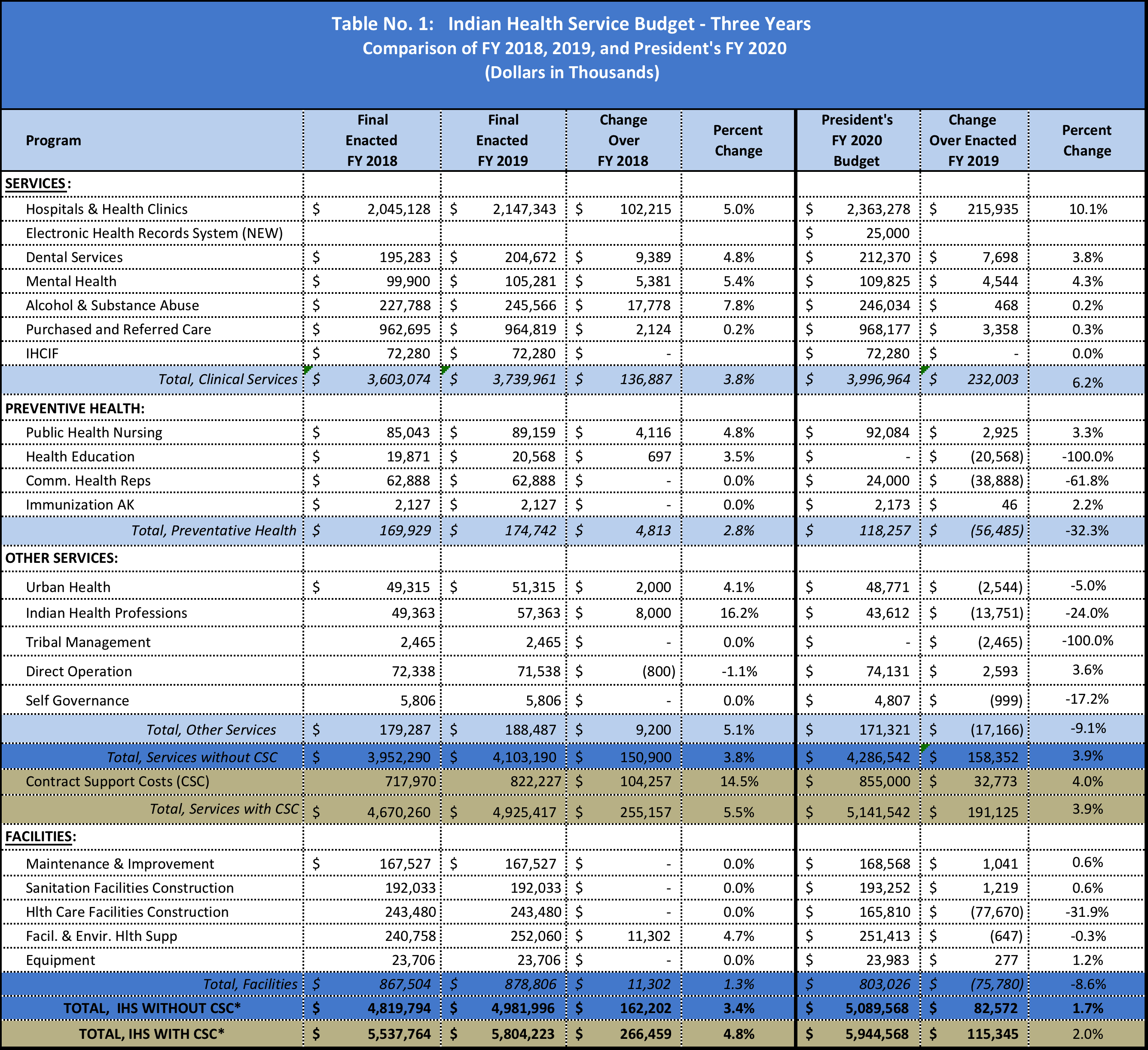 Total Budget AuthorityThe Health Services Account, Contract Support Costs (CSC), and Facilities are now the three components of the Total Budget Authority for the Indian Health Services Budget. Table 2 depicts the health services budget without CSC for the years FY 2018, FY 2019, and FY 2020.  CSC is an indefinite appropriation and is no longer included in the health services account.  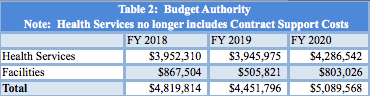 Contract Support Costs (CSC)
CSC continues to be funded in FY 2019 at “such sums as may be necessary” and is maintained in a separate account.  The President’s Budget estimates that CSC is $855 million (CJ-197). Facilities

$803 million is proposed in the President’s FY 2020 budget for all Facilities line items, an 8.6% decrease below FY 2019 enacted level (See Tables 1 and 2).  This includes a proposed $1 million (.6%) increase to Maintenance & Improvement, a $1.2 million increase to Sanitation Facilities Construction of $1.2 million (.6%), a decrease to Health Facilities Construction of $77,670 million (-31.9%), a $647 thousand decrease (- .3%) to Facilities & Environmental Support and $277 increase (1.2%) increase to Equipment increase. Mandatory Spending for Diabetes  Northwest Tribes request an increase of current SDPI funding at $150 million to $200 million with inflation increases annually.  Northwest Tribes also continue to request that this funding remain mandatory and that it be permanently renewed.Preserving the Basic Health Program The President’s FY 2020 IHS budget does not provides adequate funding to preserve existing IHS programs. Northwest Tribes have always focused on preserving the basic health care program funded by this budget.  Preserving the purchasing power of the IHS base program with at least a ‘maintenance level’ budget should be the first budget principle, not an afterthought.  This budget is not a “maintenance level” budget with its proposed increase of $82.5 million (1.7%) above FY 2019 enacted level for Services and Facilities. Tribes have maintained a trusting relationship, on a non-partisan basis, between Tribes who are concerned about improving the health status of their citizens, the Administration that is charged with that responsibility, and the Congress who considers the annual appropriations legislation. Tribes, IHS, and Congress must continue to focus on the goals and objectives of the IHS program and assure that the necessary resources are available to continue to make improvements in health status. The Office of Management and BudgetTribes must have the opportunity to meet directly with the Office of Management and Budget (OMB) on the IHS budget. Many years ago, OMB shared a “who-struck-john” table that allowed Tribes to understand where budget cuts were made.  This allowed Tribes to direct their advocacy to key decision makers by providing them with information about the funding requirements of IHS and Tribal health programs. The OMB could open the process by sharing budget information in November before final distributions are made and prior to the budget submission, typically, the first Monday in February.   Tribes have specifically requested that OMB allow the Department of Health and Human Services to share the November OMB pass-back information with Tribes so they can provide their comments to the Administration and the IHS to assist in preparation of its appeal to the Department and OMB. How can Tribes effectively participate in the budget process if they are prohibited from having access to vital information in order to develop recommendations for Congress?  In the course of this budget review, the President’s budget request is evaluated, major issues and concerns are identified, and suggestions are provided that will benefit Tribes and IHS.  Recommendations for funding levels are also included.  Our goal is that this analysis serves as a valuable resource for the Administration, Congress, and the Congressional staff that are responsible for developing the IHS Budget.  The treaties, executive orders, and the legislation that Tribes have fought so hard to uphold with the government of the United States remain the foundation of the unique status of health care for Indian people.  The promise of consultation for the FY 2020 budget suggests that treaties will be honored, promises will be kept, and the IHS will have a budget adequate to provide needed health services.Current Services Budget:  Maintaining the Current Health Program and the President’s Proposed FY 2020 IHS BudgetCurrent services estimates calculate mandatory cost increases necessary to maintain the current level of services.  These “mandatories” are spending increases that are due to medical and general inflation, pay costs, staff for recently constructed facilities, and population growth.  The 10% increases received in FY 2001 and 2010 are the only budgets that allowed Tribes to reduce PRC denials of services. The small increase of $2 million (.2%) in FY 2019 will predictably increase the number of denials of health services. The NPAIHB estimates the current services need in FY 2020 is $194 million (see Table 3).  This is the amount necessary to fund IHS at FY 2019 enacted levels and to fund inflation, population growth. Anything less than this amount will increase denied health care services.  There are a number of ways to compute current services.  The IHS estimates pay cost increases and reports this separate from inflation.  The reason has less to do with budget presentation and more with the simple fact that Congress passes a pay act each year and the service is required to include the cost in its budget.  Pay cost increases are costs that are precisely computed for federal employees.  The IHS has also added reasonable tribal pay estimates and reports these in the Congressional Justification. To reiterate, the NPAIHB estimates that in FY 2020 an increase of at least $195 million is needed over FY 2019 enacted level to maintain current services.  In addition, Portland Area Tribes recommend an additional $480 million for program enhancements to address the significant Indian health disparities and priority needs.  This brings the total NPAIHB recommended amount to $675 million over FY 2019 enacted levels.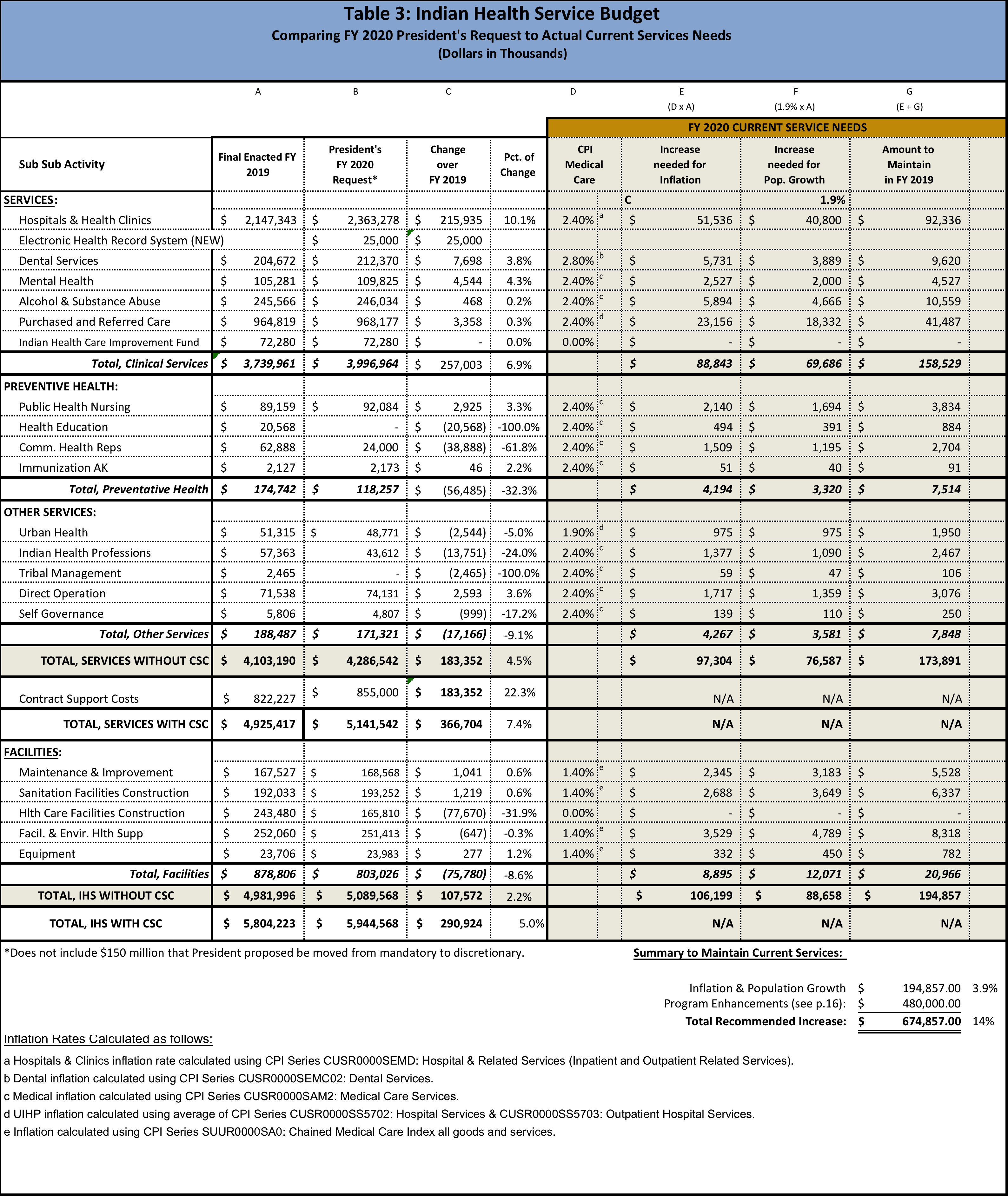 FY 2020 Justification of Estimates In the NPAIHB proposed budget (depicted in Table 3), pay act costs are not displayed separately from general and medical inflation.  Personnel inflation is a part of the overall inflation adjustment and does not need special treatment for the purposes of calculating a current services budget.  The estimates presented in this analysis extrapolate medical related series of the Consumer Price Index (CPI) as they relate to IHS budget account activity.  For example, inflation for the Hospital and Clinic Services is measured using the Hospital and Related Services series of the CPI, which measures inpatient and outpatient hospital related care only.  Footnotes are included in the spreadsheet to indicate the CPI source that was used to measure inflation for budget sub-sub activity. Extrapolating CPI medical indices is a standard economic forecasting method that allows accurate and defensible estimates that are tied to real costs, though OMB has routinely applied non-medical related inflation rates to the IHS budget, which underestimate the true funding need for health care programs.  Finally, a 1.9% rate of growth (same as the IHS rate) is used to estimate population growth.  Portland Area Recommendations for Program IncreasesPortland Area Tribes have considered various program increases (or program enhancements) that they feel are essential to address the desperate health disparities and high priority health needs that their programs face.  In past years spirited discussions on keeping these recommendations within the bounds of political feasibility often compete with recommendations based on true need.  Everyone knows the funding increases for the line items listed here are far short of what was actually needed.  It was decided, however, to highlight these program increases given the significant health disparities of AI/AN people and the increased morbidity and years of productive life lost because of these disparities.  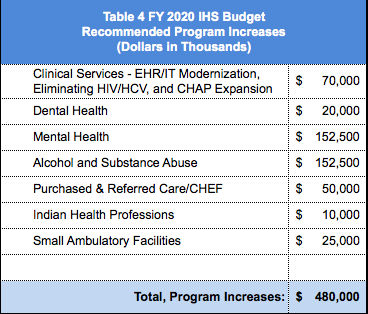 Portland Area Tribes recommend program increases of $480 million for FY 2020, as follows: $70 million increase for Clinical Services to support the President’s new line item request for Electronic Health Record (EHR)/IT Modernization of $25 million, funding to Eliminate HIV/HCV at $25 million, and funding for CHAP expansion at $20,000.$20 million increase to Dental Services to address the growing oral health needs and dental professional shortage in Indian Country. $152.5 million increase for Mental Health:  $75 million is needed to expand funding for pilot projects for aftercare services for Native youth discharged from residential substance use treatment. More YRTCs and Tribes must be funded to develop approaches to aftercare, recovery, and other support services for Native youth that can be used across other IHS, YRTCs and in Tribal communities. Cost based report for YRTCs so they can receive an inpatient hospital rate.$75 million to expand the Special Behavioral Health Pilot Program for Indians, with an option for Tribal shares.$2.5 million to fund Area Health Boards/Tribal Epidemiology Centers for the provision of technical assistance to Tribes and to collect and evaluate Special Behavioral Health Pilot Program. $152.5 million increase for Alcohol and Substance Abuse:  $25 million is needed to expand Alcohol and Substance Abuse funding for pilot projects for aftercare services for Native youth discharged from residential substance use treatment. More YRTCs and Tribes must be funded to develop approaches to aftercare, recovery, and other support services for Native youth that can be used across other IHS, YRTCs and in Tribal communities. Cost based report for YRTCs so they can receive an inpatient hospital rate.$75 million to expand the Special Behavioral Health Pilot Program for Indians, with an option for Tribal shares.$2.5 million to fund Area Health Boards/Tribal Epidemiology Centers for the provision of technical assistance to Tribes and to collect and evaluate Special Behavioral Health Pilot Program. $50 million to fund critical detoxification and recovery services.$50 million increase for the PRC program to address the significant backlog of deferred services and the growing number of denied services and CHEF claims.  $10 million increase for Indian Health Professions to fully fund scholarships for all qualified applicants to the IHS Scholarship Program and to support the Loan Repayment Program to fund all physicians, nurse practitioners, physician’s assistants, nurses and other direct care practitioners.$25 million increase to Small Ambulatory Program (SAP) to support the new facility construction needs of smaller tribes who cannot compete in the current new facilities construction priority system.The Effect of Staffing New IHS Facilities on the Budget Increase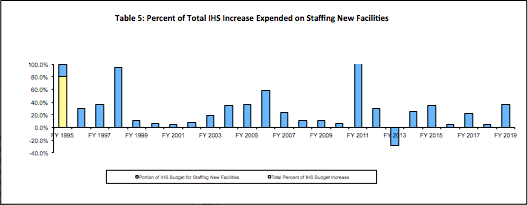 The staffing requirements for newly constructed health facilities have always been a concern for Tribes in the Portland Area and other IHS Areas that are dependent on PRC funding to provide health care.  The inequity of facilities construction funding provides a disproportionate share of funding to a few select communities.  The significance of facilities funding, both for construction and staffing new facilities, is that it removes funds necessary to maintain current services (pay costs, inflation, and population growth) from the IHS budget increase.  The graph above illustrates the significance of staffing new facilities on the IHS budget increase.  Staffing packages for new facilities are like pay act costs in two respects: They come ‘off the top,’ (i.e. they are distributed before other increases), and; They are recurring appropriations.  Northwest Tribes frequently ask: Why did our health program receive a 1% increase in funding this year when we were told there was a 5% increase for the IHS budget?  Over many years, new staffing costs have consumed over 50% of the increase.  In FY 2011, the overall IHS increase was $16.8 million, with $38 million requested for staffing, and the final operating plan amount was $25 million.  In FY 2013 (year of sequester) the IHS budget was cut by $175 million, and the amount provided for staffing was $53 million.  In these years, IHS cut Tribal program budgets in order to provide for funding to new facilities.  In FY 2020, $97.5 million is needed for staffing of four new facilities (see Table 6).  These ‘new staffing packages’ become recurring appropriations.   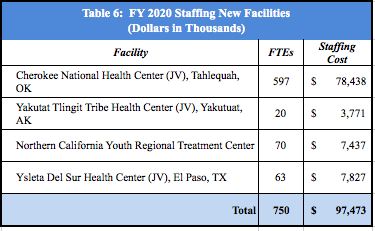 Health Services AccountThe following section reviews the IHS budget at the ‘sub-sub-activity’ level for the health services account.  The number in the parenthesis is the page number in the Congressional Justification for the IHS FY 2020 budget followed by the page number from the March 22, 2018, Congressional Record (CR). Hospitals and Clinics (CJ-56; CR-H1867)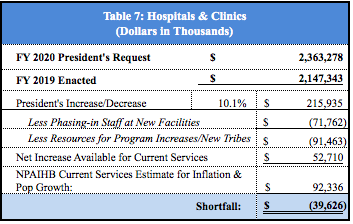 The Hospitals and Clinics (H&C) line item would receive $2.4 billion under the Administration’s request, a proposed increase of $216 million or 10.1% increase over enacted FY 2019 level.  NPAIHB estimates that $92.3 million is needed to maintain current services.  After the effects of staffing and program increases are deducted, the President’s request will fall short by $39.6 million. The H&C line item supports inpatient and outpatient care, routine and emergency ambulatory care, and medical support services.  In some Areas, funds that should be under contract health care are actually found in this line item. The Portland Area receives far less per capita than most areas from this line item that includes nearly 50% of the Health Service Account.  Portland Area Tribes only receive 4% of the non-Headquarters share of H&C funding ($75 million) despite its 7% share of the IHS user population.  This reflects the fact that there are no hospitals in the Portland Area. Hepatitis C (CJ-64)An estimated 40,000 AI/AN people served by HIS (Federal, Tribal, Urban) facilities have chronic HCV infection. Northwest Tribes support a “Treat All” policy. Under this policy, the cost of overall treatment will be $600 million (based on a price of $15,000 per treatment course) and $50 million in programming (infrastructure/training/coordination). This policy provide $8 billion in cost savings (treatment of 40,000 patients at a cost savings of $200,000/lifetime/individual for conditions related to untreated HCV).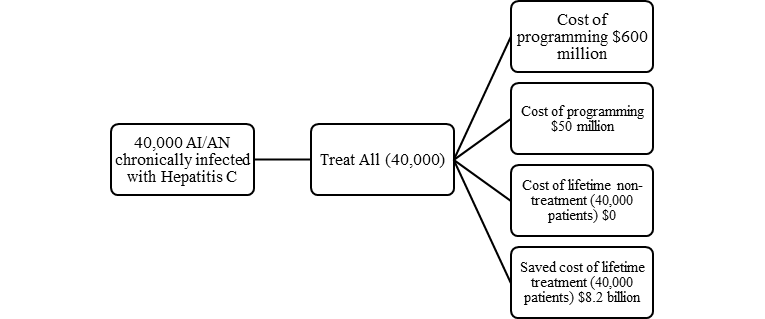 Northwest Tribes acknowledge the proposal of $25 million for HCV and HIV and continue to support continued scaled funding provided to IHS proportionate to the funding Department of Veterans Affairs (VA) received. VA received that has resulted in nearly 200,000 HCV patients treated and near elimination of the disease from the VA population. The Northwest Tribes also support that a majority of these funds be retained for treatment courses for HCV, and that the IHS National Supply Service Center (NSSC) work with the Indian Country HCV Elimination Workgroup and I/T/U facilities and to develop a process of timely requesting and fulfilling of HCV medications from a centralized location.HIV (CJ-64)The HHS Ending the HIV Epidemic (EtHE) plan is a commitment to end HIV transmissions within 10 years. Northwest Tribes support the national effort to end HIV and acknowledges the 25 million dollars in the proposed budget for HIV and HCV combined, but cautions that the plan will succeed only if it addresses all people living with HIV and all people at risk of HIV. We urge the IHS to consult with Tribes on how to plan for EtHE in Indian Country and provide concrete next steps for the plan to end HIV transmission within 10 years that includes all tribes and AI/AN people, and not only those living in phase 1 jurisdiction of the EtHE. Community Health Aide Program Expansion (CJ-67)For nearly two years Northwest Tribes have been actively involved in pushing the implementation of the nationalization of the Community Health Aide Program (CHAP).  CHAP includes community health aides, dental health aide therapists and behavioral health aides.  These mid-level providers provide cultural community-based care and address workforce development needs as to recruitment and retention with the core focus on “growing our own” providers.  Washington Tribes have prioritized CHAP implementation and have dedicated funding from the Medicaid Transformation dollars available to the state to expand CHAP in the Portland Area; and are working with the Swinomish Tribe to set up a DHAT training program in partnership with Skagit Valley College. IHS convened a CHAP Workgroup last year to move forward with implementation of the nationalization, and an interim CHAP policy is being developed that would provide a basis for the CHAP nationalization. Northwest Tribes support the President’s request of $20 million to expand the CHAP program.Information Technology (CJ-77) IT will be an important component of quality improvements and potentially cost savings so it is wise to provide a clear documentation of IHS IT activities.  The IHS maintains that the current budget request ensures that the budget needs for IT are independent of direct clinical care funds.  The FY 2020 budget request for IT is $182 million. The IHS information technology needs have been neglected in the budget over the last twenty years and more funding is needed, especially at P.L. 93-638 sites. It is also recognized that non-IHS information systems adopted by some programs also deserve funding support. New! Electronic Health Record System (CJ-88)There is a proposal for a new line item related to Health IT/RPMS Modernization titled “Electronic Health Record System” with a recommendation of $25 million.  Portland Area Tribes request ongoing and frequent tribal consultation on Health IT/RPMS Modernization as IHS evaluates the need for EHR system replacement or RPMS modernization. Epidemiology Centers: Recurring Funding Epidemiology Centers (CJ-73)IHS proposes modest funding increases for twelve Epidemiology Centers, eleven Tribal and one urban located at the Seattle Indian Health Board. The Northwest Tribal Epidemiology Center (The EpiCenter), is located at the NPAIHB.  It was the first Tribal EpiCenter in the nation and is now a well-established part of the health research, health promotion and disease prevention efforts of Northwest Tribes.  The EpiCenter provides epidemiological and programmatic assistance on a variety of health issues.  The 12 Tribal EpiCenters (TECs) are: Northwest Tribal Epidemiology CenterAlbuquerque Area Southwest Tribal Epidemiology CenterCalifornia Tribal Epidemiology Center (California Rural Indian Health Board) Alaska Native Epidemiology Center,Great Lakes Inter-Tribal Epidemiology CenterInter-Tribal Council of Arizona Tribal Epidemiology Center Rocky Mountain Tribal Epidemiology Center (MT-WY  Tribal Leaders Council) Navajo Epidemiology Center (Nation Division of Health),Northern Plains Tribal Epidemiology Center (Great Plains Tribal Chairmen’s Health Board)Southern Plains Area Tribal Epidemiology Center United South and Eastern Tribal Epidemiology CenterUrban Indian Health Institute Tribal Epidemiology Center  The Board recommends permanent funding for Tribal EpiCenters at a level that will enable them to be fully functional epidemiological and surveillance centers.  The President’s FY 2020 request of $4.4 million ignores the fact that funding over the last ten years has remained flat. The current $341,000 annual average per EpiCenter funding is a drastic difference when compared to the $440,000 average of 2006. In FY 2011 and FY 2012 the base budget of the Epicenters was eroded due to Congressional rescissions in the appropriations process.  In FY 2013 the Epicenter budget was reduced by over $245,000 due to the Administration sequester. The large increase in FY 2014 simply restored the Epicenter budget to its original level in FY 2012 prior to the sequester.  The current level of funding does not provide an adequate increase to cover the costs of inflation, pay increases, and program growth for the EpiCenters. Tribal EpiCenters, federally recognized Public Health Authorities, conduct distinct public health functions and corresponding activities, ranging from population based public health surveillance, local, national and regional infrastructure and capacity building, to infectious disease outbreak response.  In contrast to the fifty state operated public health departments, local public health departments, and federal departments, there are only 12 Tribal epidemiology centers to execute these functions for 573 Tribes, 170 IHS and Tribal organizations, and 33 urban Indian health organizations.  Unless these programs receive adequate funding increases from IHS, they will be challenged to retain the highly skilled professionals in their programs.  Previous increases have allowed the NPAIHB EpiCenter to be funded at a level that allows it to provide professional, high quality work for Indian health programs, but only because some grant funds (notably the Special Diabetes Programs for Indians funds Northwest Tribes share with the EpiCenter), have been applied to the core functions of the EpiCenter. And the center successfully competes for funds from other DHHS agencies.In the past, the NPAIHB recommended that each Tribal EpiCenter receive at least $1 million annually in core funding from IHS funds in order to consistently provide services needed. As an alternative way to secure more funding, IHS could depart from the ‘equal is equitable’ principle and provide added funding to some Epicenters to become ‘centers of excellence’ in certain aspects of Epidemiology. In order to fully handle data requests from Tribes, NPAIHB could easily use six statisticians, full time, and three additional epidemiologists.  Fully funding the TECs at a reasonable rate would allow important surveillance and epidemiology work to be completed on behalf of and alongside the Tribes in each Area, particularly now with the need for opioid data to address the epidemic.  Dental Services (CJ-101; CR-H1867)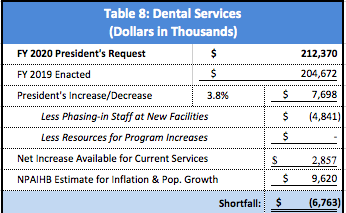 The President’s proposes an increase for Dental Health services of $7.6 million, a 3.8% increase compared to last year’s level.  NPAIHB estimates it will take at least $9.6 million increase to maintain current services.  The President’s request is $6.8 million less than needed to fund a maintenance budget which takes into account staffing at new facilities and program increases which offset the President’s proposed increase.The FY 2011 rescission and FY 2013 sequester have reduced the IHS dental services budget. Many Portland Area Tribes increased their dental services in FY 2015 and FY 2016, but none received increases for their increased staffing since their expansions were funded with non-IHS funds.  While the ACA provides insurance coverage and Medicaid has restored dental services, many AI/AN still do not have access since the majority of dentists are not accepting Medicaid patients.  The Dental Health Aide Therapist initiatives in Washington and Oregon will only partially address this need.  Additional support from states in the form of Medicaid payments for DHAT services will be needed to fully take advantage of this new provider type.Indian populations have the highest rates of oral health disease than any other population.  Oral health surveys conducted by IHS indicate the following:  According to IHS (CJ-91), the demand for dental treatment remains high due to the high incidence of dental caries in AI/AN children. Over 80 percent of AI/AN children ages 6-9 and 13-15 years suffer from dental caries, while less than 50 percent of the U.S. population ages 6-9 years have experienced cavities. In addition to this disparity in prevalence, there is a significant disparity in severity of dental disease. AI/AN children ages 2-5 years exhibit an average of six decayed teeth, while the same age group in the U.S. population averages one decayed tooth. In addition to the recommendation of $6.8 million to maintain current services, Northwest Tribes further recommend an additional program increase of $20 million to address the significant dental health disparities in tribal communities.  The importance of oral health is that it impacts self-esteem for children, prevents problems in eating and speaking, and results in good nutritional options for adults.  On the other hand, it is now widely recognized that poor dental health leads to increase morbidity and mortality.  Mental Health (CJ-99; CR-H1867)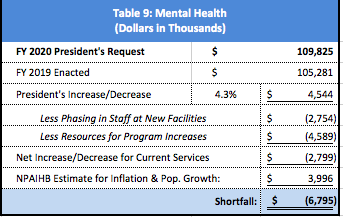 The President requests $109.8 million to cover the mental health needs of IHS and Tribal health programs.  This is an increase of $4.5 million (4.3%) over enacted FY 2019 amount. NPAIHB estimates that it will take $4 million to fund mandatory cost increases for inflation and population growth.   The shortfall for mental health proposed funding to IHS is $6.7 million with consideration of new staffing and program increases.  IHS mental health providers report that mental health needs throughout Indian Country are a growing concern.  A significant investment is needed to avoid youth suicides, domestic violence, and other manifestations of mental health disparities.  Violence and trauma are also reported at alarming rates in Tribal communities.  The rate of violence for Indian youth aged 12-17 is 65% greater than the national average.  Among U.S. adolescents ages 12 to 20, AI/ANs had the highest major depressive episode prevalence in the past year. Among 9,464 children participating in the study, AI/AN children had the highest self-reported depression rates, and depression increased with age, peaking between 16 and 17 years of age. In the same study, race was analyzed as an independent risk factor, and results showed that simply being AI/AN, apart from any other factor, increased the rate of depression 2.6-fold. The suicide rate among AI/AN adolescents and young adults ages 15 to 34 (31 per 100,000) is 2.5 times higher than the national average for that age group (12.2 per 100,000).  These statistics are shocking and communicate the critical importance of mental health needs to be addressed in Indian Country.Despite the need, service utilization rates for AI/ANs are low, which is likely due to a combination of factors, including stigmatization, lack of culturally trained providers, lack of services, and discrimination. Low utilization rates may also be due to a misalignment between the worldviews of AI/AN peoples and that of the behavioral health field. Anecdotal evidence suggests that when services are culturally-based (e.g., a tribal system of care), utilization increases.Recent, congressionally approved increases have allowed Tribes to develop innovative behavioral health projects.  The NPAIHB has developed an area-wide Suicide Prevention Tribal Action Plan that is now guiding intertribal programs to prevent and treat suicide. The 2016 National Tribal Behavioral Health Agenda (http://store.samhsa.gov/shin/content//PEP16-NTBH-AGENDA/PEP16-NTBH-AGENDA.pdf) also offers a landmark blueprint for improving the behavioral health of AI/ANs. The agenda was written in response to calls from tribal leaders to improve collaboration and coordination with federal agencies to address behavioral health concerns in Indian Country. Resources are now needed to bring its recommendations to fruition.Alcohol & Substance Abuse (CJ-106; CR-H1867) 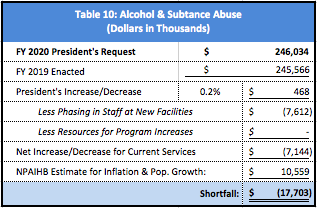 NPAIHB estimates that it will take $10.5 million to fund current services above FY 2019 enacted level. The President proposed an increase of $468 thousand (.2%) leaving a deficit of $17.7 million still needed when increase is reduced by staffing at new facilities and program increases.Alcohol and substance abuse continues to be one of the highest priorities identified by Tribal leaders and health directors during the IHS budget formulation process.  The latest data available to IHS indicates that alcoholism mortality rates in Tribal communities have increased significantly since 1992 to nearly seven-times the alcoholism death rate of the overall U.S. population.  To date, there has been little attention given to the impacts of the opioid epidemic on tribal communities. Data from the NPAIHB EpiCenter indicate that AI/AN in the Northwestern states of Idaho, Oregon, and Washington and almost twice as likely to die from a prescription opioid overdose compared to Non-Hispanic Whites (NHW) in the region. AI/AN who die from opioid and drug overdoses tend to be much younger than NHW who overdose. Recent data also indicate a worrying increase in heroin overdose deaths among AI/AN, indicating a shift toward illegal and potentially more lethal substances in Indian Country. There is a need for coordination with Tribes locally, regionally and nationally, as well as state and federal agencies, to address these disturbing statistics.The 2013 Youth Risk Behavior Survey reports that AI/AN youth had higher rates of drinking alcohol before age 13 compared to national rates (28.2 compared to 18.6 respectively). Data from the American Drug and Alcohol Survey administered to Native youth at 33 schools from 2009-2012 was compared to data from the Monitoring the Future Survey. The comparison showed much higher prevalence of drug and alcohol use amongst 8th and 10th grade Native youth in comparison to national averages. Early substance use may result from stress events, and is a clear marker of risk for prolonged and problematic use, along with lower academic achievement, academic problems, drug use, and alcoholism later in life.By relying on Tribes to develop culturally relevant prevention and treatment programs, it is more likely that they will be effective and sustained.  Northwest Tribes are developing such programs with local conditions in mind.  As recommended in the Mental Health section above, we support the 2016 National Tribal Behavioral Health Agenda (http://store.samhsa.gov/shin/content//PEP16-NTBH-AGENDA/PEP16-NTBH-AGENDA.pdf) which offers a landmark blueprint for improving the behavioral health of AI/ANs. Special Behavioral Health Program for Indians (CR-1867)FY 2019 budget included funding for a Special Behavioral Health Pilot Program modeled after the Special Diabetes Program for Indians in the amount of $10 million. NPAIHB recommends that Special Behavioral Health Pilot Program be funded in FY 2020 at $150 million with an option for Tribal shares and to address both mental health and alcohol and substance abuse issues.Purchased and Referred Care (CJ-115: CR-H1868)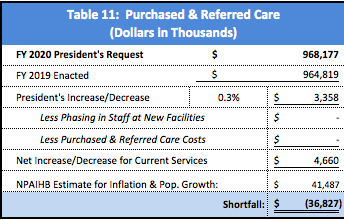 The PRC proposed increase of $3.3 million for FY 2020 will have a small impact on the PRC funding to Portland Area Tribe.  There is an $36.8 million dollar shortfall to PRC with the President’s FY 2020 budget request. Proposed increases to PRC that do not include inflation and population growth continue to erode the purchasing power of the PRC program, which compounds the loss of funding in FY 2016 (no increase). Currently, the Portland Area receives approximately 11% of the PRC funds allocated to the Areas, an estimated $105 million in FY 2020. PRC is the most important budget line item for Northwest Tribes.  NPAIHB estimates that it will take $41 million to maintain current services in FY 2019. Otherwise, Tribes will have to absorb this amount due to funding below FY 2019 levels, and medical inflation and increases due to population growth. Another $50 million is needed to restore FY 2016 loss in purchasing power and is recommended as a program increase.PRC dependent Areas lack facilities infrastructure to deliver services and have no choice but to purchase specialty care from the private sector using PRC funds.  The PRC line item is subject to the same inflation rates for inpatient and outpatient services as the Hospital and Clinics line item.  In fact, it could be argued that the PRC line item is subject to higher rates of inflation since it is used to purchase specialty care services.  It is more expensive to purchase such services than if the services are delivered in existing facilities.  Many Tribal programs begin their new fiscal year on “Priority One” levels or in the winter instead of spring of the fiscal year.  In FY 2001 and again in FY 2010, IHS received a significant CHS/PRC increase that was sufficient to fund population growth and medical inflation and for the first time since 1993 Tribes saw the level of PRC denials begin to fall (see graph).  In FY 2007, the PRC program began paying Medicare-like rates for services purchased from inpatient hospitals. There was a significant decrease in deferred services resulting from implementing this new statutory requirement.  The benefit of Medicare-like rates has been short-lived as PRC deferred services (within medical priorities but no funding available) are on the rise once again. In 2017 Medicare-like rates for specialists is being implemented with a great deal of uncertainty about its affect on access and rates.   Tribes realize that some providers may not accept patients if only Medicare rates are paid, but hopefully providers will accept this promising and simple billing option that could lower costs for all.Congress should note that there is no funding associated with pay costs for the PRC program, yet the providers that Tribes purchase specialty care services from are as deserving of pay cost increases as federal workers.  In many cases, increases would go to small town practitioners and rural hospitals.  PRC purchases of specialty care are a very efficient method of providing health care services that contribute to rural economies.  PRC is a much more efficient method of providing care than building, staffing, and maintaining new hospitals.  This year’s PRC request discontinues the recognition of the ability of a well-funded PRC program to provide efficient and effective health care services according to priorities established by Tribes themselves. The PRC appropriation is 24% of the total FY 2020 Health Services account.  While small when compared to the 59% of the health services account that is in the Hospitals and Clinics line item, it is a critical component of every Indian health program, Tribally-operated or by the IHS.In the Northwest, the PRC line item represents over 35% of the total Portland Area Office allowance.  The consequence of past years of under-funded inflationary and population growth costs are degraded services for Tribes who depend upon PRC to support inpatient, outpatient, and specialty care services.  IHS Areas like the Portland Area (which has no hospitals) are particularly hurt by the lack of sufficient increases to cover medical care inflation and population growth. There is only so much that can be done to restrict medical priorities.  Rationing and erosion of service has been a constant problem, particularly for PRC programs.  The Portland Area strongly supports distribution of PRC dollars with a formula that recognizes that some areas are strongly dependent on this funding source.  Northwest Tribes did not support the formula that was developed without consensus in 2001.  Since most areas are not PRC dependent, a workgroup process runs the risk of allowing the ‘majority’ to redistribute funds from the areas that depend on a formula that accurately reflects this dependence to the ‘minority’ who are not PRC dependent.   The Portland Area is not Hospitals and Clinics ‘dependent’ and does not expect to receive a share of that line item that is proportionate to the user population of the Portland Area.  It is hoped that Tribes would likewise understand that their share of PRC funding is likely to be less than their user population percentage since they are not contract care dependent. Unfunded medical inflation alone exceeds $1 billion and unfunded population growth totals $313 million. Of impact to Tribes is the overall loss of $1.2 billion in purchasing power as depicted in the Table 12.   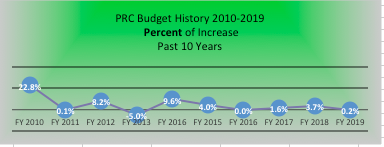 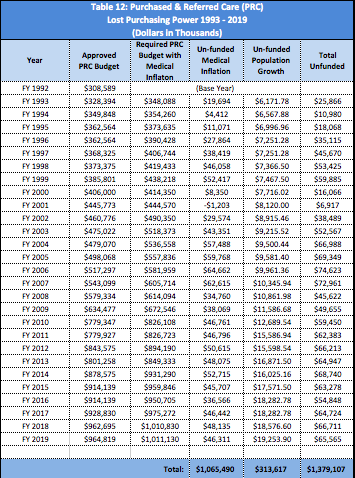 The PRC Program and MedicaidThe PRC program was brought into closer alignment with Medicaid program increases due to the 22.8% increase received in FY 2010 (Table 13).  Prior to this, the PRC program lagged considerably behind Medicaid program increases.  The PRC program is very similar to the Medicaid program.  It provides services to an underserved population that often requires similar services.  In fact, Congress intended the IHS and Tribal health programs to have access to Medicaid resources when in 1976; it authorized the Indian health system to be reimbursed for Medicaid related services.  PRC should receive medical inflation adjustments at least equal to the Medicaid program.Surely no one believes that the relatively small Indian health system is able to secure better rates from providers than the Medicare and Medicaid programs. In 2003 the Medicare Modernization Act authorized Medicare-like rates for PRC programs.  After a long delay, IHS funded programs gained access to Medicare-like rates in July 2007. This has moderated increases, but future increases will be somewhere between those approved by Medicare for Hospitals and those faced by all health care providers for specialty care provided outside the hospital setting.  As noted above Medicare-like rate regulations covering specialist providers is being implemented with uncertain impact as to rates and impact on access to care.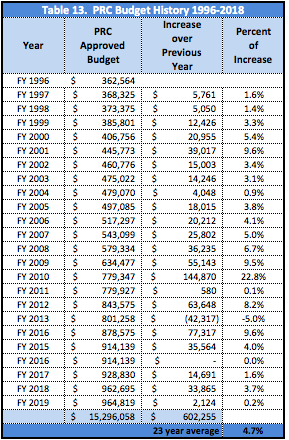 PRC Unmet Need The IHS maintains a deferred and denied services report that is updated each year. By applying an average PRC outpatient cost to the deferred and denied services figures an estimate can be calculated for unmet PRC need.  In FY 2018, the PRC programs denied and deferred an estimated $676 million for an estimated 163,058 services for eligible AI/ANs. Deferred services are those within the PRC medical priorities (usually Priority One or Two), but for which there was not enough funding to cover the costs of care. Other types of denied services in the PRC program are also tracked in the denied service reports by the IHS.  These categories represent policy and procedural decisions that typically disqualify an individual from “covered care.”  They include emergency visits not reported in 72 hours, non-emergency care with no prior approval, or Indian patients that reside off the reservation.  If adequate funding were available to the PRC program, these procedural denials would be covered services and should be included in projecting PRC funding shortfall.  Catastrophic Health Emergency Fund (CJ-117; CR-H1868)The PRC budget includes a Catastrophic Health Emergency Fund (CHEF), which is intended to protect the daily administration of local PRC programs from expenditures for catastrophic health cases.  This fund is a lifesaver for Indian health programs.  Its purpose is to fund catastrophic health care cases with large expenses.  The current FY 2019 threshold before a case is considered for funding is $25,000. CHEF is an important source of funds for programs that experience high cost cases.  These cases place a tremendous financial and ethical burden on a Service Unit or a Tribe if the case occurs near the end of the year after the Fund has been exhausted.  Northwest Tribes have always urged Congress to fully fund CHEF since these cases are all well documented and critical to the financial stability of the small programs that exist in the Portland Area and many other IHS Areas.  In FY 2019, the CHEF was funded at $53 million.  This year’s President’s request for CHEF is $51.5 million. The availability of cost savings with Medicare-like rates, and the vigorous application of the alternative resources (like Medicaid), CHEF funding should be available throughout the year.  Portland Area Tribes strongly urge Congress to fully fund CHEF since the impact of not funding it impacts Indian Health programs more than any other line activity in the budget.  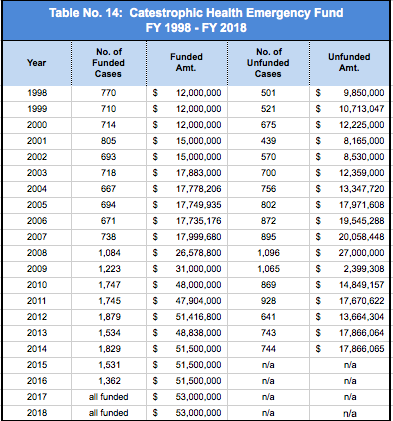 To insure that all alternative resources are accessed before any distribution of CHEF funds, alternate resources training should continue to be provided to maximize the effectiveness of this funding source.Public Health Nursing (CJ-122; CR-H1868) 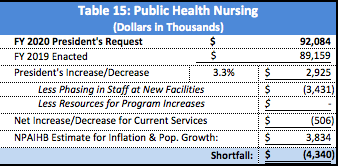 The President’s request for Public Health Nurses (PHNs) is $92 million, an increase of $2.9 million (3.3%) over last year’s amount.   With $3.4 million for staffing new facilities, this amount is not sufficient to fund current services.  NPAIHB estimates a $4.3 million dollar shortfall to Public Health Nursing.PHNs are at the center of many Tribal community based health services including home visits. Disease surveillance, direct therapy, and group education comprise 40% of the PHNs time.  The growing elderly population has required an increase in home visits by PHNs.  The increasing threats of pandemic flu and bioterrorism have also brought additional planning responsibilities for the PHN program.  PHNs are vital in the emergency-planning arena through health surveillance and coordination with other local health jurisdictions.  It is clear that this growing need will require greater than average increases.  Another significant amount of time of PHNs is dedicated to maternal and child health promotion.  The important work being done to lower infant mortality and Sudden Unexplained Infant Death Syndrome (SUIDS) cannot be maintained if funding falls below the rate of inflation.  SIDS/SUIDS awareness campaigns have resulted in a lower rate of infant deaths, yet it is still the greatest cause of infant mortality among Indians, with rates that are the highest of any group in the United States.  Many Tribes are now involved in focused maternal and infant health projects including an effort by Washington Tribes with support from the NPAIHB and the American Indian Health Commission for Washington State. Health Education (CJ-128; CR-H1868)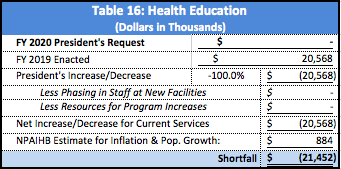 The President proposes elimination of Health Education funding.  Funding for FY 2020 should be at least $21.4 million which is the FY 2019 enacted level with inflation and population growth increases.The Health Education program communicates the importance and on-going need for comprehensive clinical and community health education programs.  It ensures education to patients, works with hospitals, clinics, and community education programs to integrate IHS patient education protocols and code systems.  PHNs provided patient encounters for health activities and nursing services to AI/AN patients.  This program continues to support national measures of maternal-child health, such as childhood immunizations, prenatal visits, postpartum visits, childhood obesity prevention through breastfeeding promotion and the Baby Friendly Hospital Initiative, as well as domestic violence screening through collaboration with related federal, state, local, and private programs.Community Health Representatives (CJ-132; CR-H1868)The President proposes elimination of the Community Health Representatives program. Funding for FY 2020 should be at least at the FY 2019 level with inflation and population growth increases. 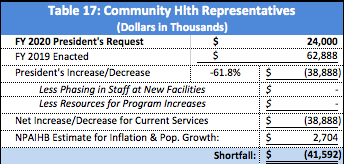 The CHR program maximizes health resources by providing basic medical knowledge about health promotion and disease prevention in the communities.  Increased online training for CHRs has made them effective partners on the health care team. CHRs are at the forefront of much of the preventive health that needs to be emphasized in Indian health programs.  Urban Indian Health (CJ-140; CR-H1868)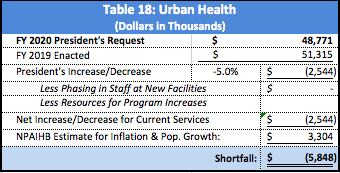 The President proposes $48.8 million for the Urban Indian Health Program (UIHP), a decrease of 5.0% or $2.5 million below FY 2019 enacted level.  NPAIHB estimates that it will take $3.3 million to maintain current services in the UIHP; thus, for this year alone, funding is inadequate to maintain the current program. Accounting for inflation and growth, the UIHP will experience a $5.8 million deficit. The UIHPs provide over 1 million health services to an eligible population of over 650,000 urban Indian people living in thirty-four locations across the United States.  Many Indian people were relocated in the 1950s and 60s from reservations to cities in an attempt to assimilate them via mainstream educational and training opportunities.  The basis for the provision of health services to the urban Indian population is a direct result of the federal government’s early assimilation policies. An adequately funded UIHP helps IHS and Tribal programs.  When Indian people return to reservations to receive health services that could be secured more conveniently in UIHPs it could actually cost the federal and state governments and Tribal health programs more money to provide needed services.  Therefore, it is vital that Congress continue to support cost effective urban Indian health programs. NPAIHB recommends that the UIHPs be provided a budget increase that is not only adequate to maintain current services, but to meet the service level needs of these programs.  IHS should develop reasonable estimates of this unmet need.Indian Health Professions (CJ-146; CR-H1868)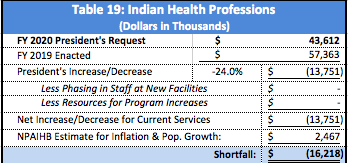 The President’s FY 2020 budget requests a decrease of 24% or $13.7 million.  Besides funding at least FY 2019 enacted level of $57.4 million, an additional $2.5 million is needed for inflation and population growth. Otherwise, this program will be in a deficit of $16.2 million. The President’s request does not adequately fund the health professions program. Developing health professionals will be very important as the expansion of health insurance coverage due to the Affordable Care Act increases the need for health care providers.  The Indian health system has high vacancies in many of its health professions and will need to begin to grow and train its work force to keep pace with the rest of the nation. Otherwise, vacancy rates will become even higher.  The Indian Health professionals program was developed to meet the critical staffing shortages of physicians, nurses, dentists, pharmacists, and other professions essential to staffing health facilities.  Its purpose is to recruit Indian people into the health professions, serving as a catalyst for workforce recruitment and development for IHS and Tribal programs.  FY 2019 enacted level for Indian Health Professional was a start in the right direction, but more needs to be done in FY 2020.  In addition, many believe not enough is being done to address the tremendous need for nurses, not only in the United States, but also particularly in the Indian health system. Tribal Management (CJ-152; CR-H1868)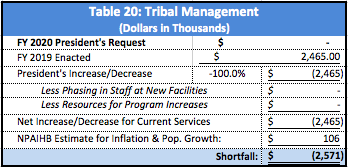 The President did not request funding for Tribal Management Grant program (zeroed out). Funding for FY 2020 should be at least at the FY 2019 level. The President and Congress have consistently not funded any increases for this line item in a number of years with the result that it has become a program with few resources. The Tribal Management program is an essential component of the Self-Determination program and allows Tribes to assess, evaluate, and develop their capacity to assume IHS programs.  This program administers grants to Tribes and Tribal organizations that are carrying out Self-Determination programs and working to develop capacity of Indian managed programs.  Direct Operations (CJ-155; CR-H1868)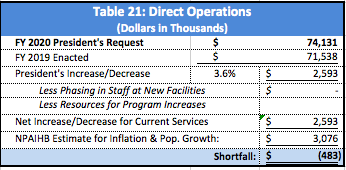 The Direct Operations line item funds the cost of management at IHS headquarters and the twelve Area Offices.  This year the President’s request proposes an increase in Direct Operations funding by $2.5 million or 3.6%. However, the President’s request still falls short by almost one $483 thousand.   The Direct Operations budget supports overall management of the IHS to ensure effective support for the IHS mission. This includes oversight of financial, human, facilities, information and support resources and systems.  Recent projections by IHS indicate that a significant portion of their workforce will be eligible for retirement in the next few years.  This budget line item will be important to finance succession planning activities and workforce development in order to meet the Agency’s future needs.  Self-Governance (CJ-160; CR-H1868)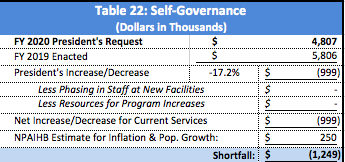 The President’s request for Self-Governance  is $4.8 million, a 17.2% percent decrease; or $1 million less than FY 2019.  NPAIHB estimates that it will take at least an additional $250 thousand in FY 2019 enacted level to maintain current services in FY 2020 and will result in an overall shortfall of $1.25 million. Tribes have continually recommended that this funding be restored to the FY 2002 level with appropriate adjustments to restore full funding.  In FY 2002, the Self-Governance office budget was $9.8 million. The Self-Governance office supports Tribes operating programs under the Tribal Self-Governance Amendments of 2000.  The Self-Governance process serves as a model program for federal government outsourcing, which builds Tribal infrastructure and provides quality services to Indian people. Tribes operate over $3 billion of the total $5 billion IHS budget, and it is imperative that they receive the necessary resources to develop and build their administrative infrastructure and allow for new and expanded programs.  Contract Support Costs (CJ-197; CR-H1868) This year’s FY 2020 request was at $822 million. CSC is required to be funded at “such sums as necessary.”Health Facilities Accounts (CJ-168; CR-H1868)Maintenance and Improvement (CJ-170) 
The M&I program is the primary source of funding to maintain, repair, and improve existing IHS and Tribal healthcare facilities.  This infrastructure is central to the IHS mission of being able to deliver and support healthcare services to AI/AN people. This funding is essential for the maintenance of IHS-owned and many Tribally-owned healthcare facilities. 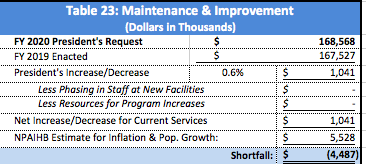 The President’s request for M&I is $168 million, an increase of $1 million over last year’s enacted level. Recognizing the serious need for M&I funds in Indian Country, NPAIHB estimates an additional $5.5 million to keep up with inflation and population growth. The total deficit to the 2019 budget is $4.5 million.  Sanitation (CJ-174; CR-H18768)The FY 2020 budget requests $193 million for the Sanitation facilities program, a $1.2 million (.6%) increase to FY 2019 enacted level. Calculating for inflation and population growth, the Sanitation program faces a $5.1 million deficit. 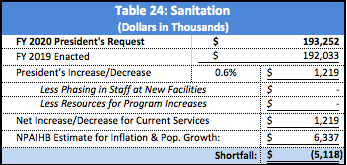 Approximately 7.5% of all AI/AN homes lack safe water in the home compared to less than 1% average nationally.  Sanitation is an integral component of disease management.  Many health professionals credit health status improvements due to quality water, sewage disposal facilities, development of solid waste sites, and support for Indian water and sewage programs.  NPAIHB is concerned that the future of sanitation is a critical health issue for AI/AN and without adequate funding will be faced with preventable deaths. Health Facilities Construction (CJ-179; CR-H1868)Northwest Tribes continue to support a moratorium on facilities construction until an equitable funding methodology can be implemented by the IHS.  This position has been recommended for over ten years so that savings from facilities construction can be redirected to the health services accounts.  As noted throughout this analysis, facilities, especially hospitals are expensive to build and their staffing packages are more costly still. The current priority list was developed in 1991 and Tribes are locked out of accessing badly needed construction dollars unless their facility is one of the facilities on the current list.  The Portland Area Tribes continue to oppose any new facilities construction projects until the IHS completes its revision of the Health Facilities Construction Priority System.  The FY 2020 Health Facilities Construction budget requests $165.8 million for construction projects. This is a decrease of $77.7 million or 31.9%. The NPAIHB continues to request that the small ambulatory grant program be funded at $25 million.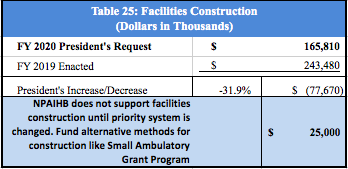 Alternative Methods of Acquiring Health FacilitiesIf new facilities construction dollars are included in the FY 2020 budget, some of these funds should go to alternative funding mechanisms.  Northwest Tribes have long encouraged alternative methods to acquire new facilities.  These alternative methods of acquiring health facilities must be supported in an effort to meet the demand for primary care.  There is such an enormous need that depending exclusively upon IHS appropriations for all health facility requirements is not realistic.  The IHS and Tribes have developed strategies (Joint Venture and Small Ambulatory Funding) that will greatly increase the number of new ambulatory health facilities constructed, but some IHS funding is required for this strategy of leveraging financing to work.  In addition, staffing packages should be available to any new facility, regardless of how construction was funded.The Indian Health Care Improvement Act (Section 306 (P.L. 102-573) authorized a grant program for the construction, expansion, and modernization of small ambulatory care facilities.  This program assists Tribes to secure quality health care in isolated rural areas.  In the Northwest this could mean replacing old, worn out trailers that serve as the health clinics in Tribal communities.  Small modern clinic facilities assist Tribes to attract health care professionals, provide a health focus for the community, and, where Tribes are agreeable and resources available, provide health care services to underserved non-Indian individuals in the community.  An investment of $20 million would support four to ten projects a year.  This program has an excellent record of achievement that should be rewarded with increased appropriations. The NPAIHB has suggested that the IHS secure authority to make loan guarantees for Tribes who are seeking outside financing for health facilities.  This would create another opportunity for Tribes to build needed facilities rather than waiting for the IHS to fulfill its obligation.  A loan guarantee would substantially reduce the debt service associated with financing facilities.  A $25-$30 million fund (possibly funded with government bonds) could support construction of ten projects a year with Tribes repaying their loans with Medicaid collections or other sources of revenue.  Facilities and Environmental Support (CJ-183; CR-H1868)Northwest Tribes support the many activities of this line item that includes many public health initiatives.  Some thought should be given to moving these activities out of the Facilities account into a new Public Health Account.  This would align with the HHS/Centers for Disease Control and Prevention focus on improving public health under health care reform.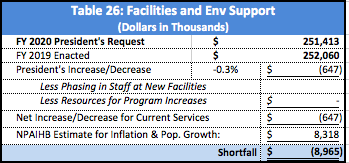 This line item consists of three subsidiary activities: facilities support, environmental health support, and the office of Environmental Health and Engineering support.  The President’s request of $251.4 million is a .3% decrease or $647 thousand less than the FY 2019 enacted level. The total deficit is $8.9 million when calculated with estimates for population growth and inflation. Equipment (CJ-192; CR-H1868)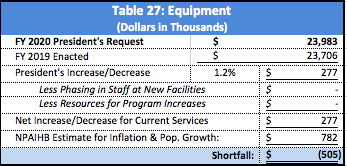 The Administration’s request of $23.9 million is an increase of $277 thousand (1.2%) over last year’s amount.   NPAIHB estimates that it will take at least $782 thousand to maintain current services in the Equipment program.  The President’s budget is short by $505 thousand. Conclusion:  The Purpose of this ReportThis document and the Portland Area Tribes participation in discussion about the budget at the Affiliated Tribes of Northwest Indians, and meetings of the Northwest Portland Area Indian Health Board represents an effort by the NPAIHB to provide Tribes with an analysis of the Administration’s proposed IHS budget and is intended to identify issues that will impact or benefit all Northwest Tribes.  While it is recognized that individual Tribes will have their own particular issues and projects, it is hoped that Tribes will also embrace the main budget and legislative issues identified in this document.  Issues with broad support are most likely to achieve Congressional action.  Budget formulation should be a participatory process.  One of the best ways to develop such participation is for Tribes and the IHS to agree on common principles and determine the cost of achieving those objectives.  It is the connection between budget principles and funding that can bring Tribes and IHS together on the budget.  The evaluation of this budget in Table 28 is based on these principles.Evaluation Based on Budget Principles: Table 28Table 28 grades the President’s FY 2020 IHS budget against criteria (or principles) that the NPAIHB has developed and applied to budget analyses over the past 29 years.  It is the Northwest Tribes’ attempt to make an inherently subjective process more objective.  The NPAIHB stands ready to engage in an honest discussion over each aspect of this evaluation to clarify its position in the consultation over funding Indian health programs.  The obligation to fund health services is not considered discretionary by Northwest Tribes.  This obligation is a long-standing legal and political responsibility embodied in the federal trust responsibility that that United States has with Indian Tribes.  Table 28:   GRADING THE PRESIDENT’S PROPOSED FY 2020 IHS BUDGETPresident FY 2020SenateHouseCriteria or Budget PrincipleFY 2020Grade1Budget Information Shared with Tribes in Consultation Sessions Prior to release date.F2Appropriate adjustment will be made to fully cover expected inflation.D3Appropriate increases will be included to address population growth.D4Appropriate adjustments will be made to fully fund Tribal and federal employee compensation.D5The Purchased and Referred Care Budget will fully fund deferred services.F6Collection estimates are not represented as fulfilling the federal responsibility to fully fund the IHS budget.D7Increases will be provided to address the goals of the Indian Health Care Improvement Act.D8Full funding to support new facility staffing packages so they do not compete with resources to support current services or program expansion.D9The Catastrophic Health Emergency (CHEF) Fund will be budgeted at a level to cover all qualifying cases.D10Funding will be provided to cover Contract Support Costs for Tribes electing to compact or contract their health care services.A11Adequately support maintenance of IHS and Tribal health facilities.D12The public announcements relating to the budget will honestly depict what is in the budget. D13Provides adequate funding to reduce health disparities.D14Honor the federal trust responsibility to provide health care services to American Indians and Alaska Natives.DOverall GradeD 